Year 3 Literacy Targets 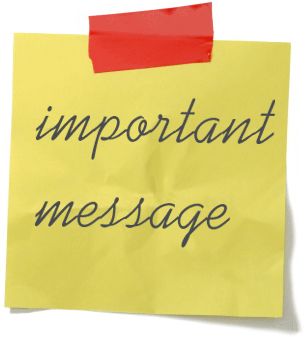 As you know all know children learn at different rates and these are only meant to be a guideline. ReadingThe average child by the end of year 3 will know their 200 ladybird keywords with quick recall. A copy of these will be included in the appendix.By the end of Year 3 they will be coming to the end of the schools main reading scheme i.e. Heinemann Storyworlds and possibly will have started to read some basic novels.When reading with fluency your child will be using:- A variety of reading strategies to decode unfamiliar words Use clues from the text to make predictionsMake inferences (read between the lines)Answer literal questions and questions which will go beyond the literal meaningSpellingWhen starting Year 3 your child will begin formal spellings. They will have a set number of spellings for the week and set spelling activities to complete to help them learn their spellings. They will begin with cvc words and progress as the chart below shows. (CVC mean consonant, vowel, consonant)Examples of types of wordsThey will also Use the alphabet to locate words in a dictionaryPut words into alphabetical order using the 1st letterSpell common words with more accuracy – big, the , him, mum etc.WritingBy the end of Year 3 your child shouldWrite on the line using finger spaces and well-formed lettersThey should be using tall and small letters and they should be of a consistent sizeUse basic punctuation i.e. full stops, question marks and capital letters for the date, names, titles and for the pronoun IIn Year 3 your child is introduced to joined up handwriting.  It is normally about Easter before we cover all the joins.  After that point I will be encouraging your child to use their joined up writing in their everyday work.  There has been research to show that joining up handwriting has a positive impact on your child’s spelling ability and it is also faster.Cvc wordCvcc wordsCcvc wordsConsonantDiagraphsVowel – eOr magic e wordscatdogbegkitbugcostmustmastmilkbendstepgrangripcrossslugshopchipwhatthincapekitepolecube